ビジネス プロセス ドキュメント テンプレート	 	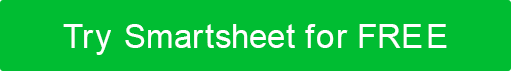 紹介過程測定検証参照変更履歴ロゴ作成日プロセス名バージョン NO.作成者手順いいえ。 プロセス所有者最終更新日最終更新日目的スコープドキュメント管理役割と責任役割責任料材料タイプ名前場所/リンク概要歩活動流れる完成したプロセスフローチャートのリンクやスクリーンショットを提供する完成したプロセスフローチャートのリンクやスクリーンショットを提供するプロセスの説明インプット境界用事用事用事用事用事用事用事用事用事用事用事アウトプットルーチン・プロセス・フローの例外コントロールのポイント 測定規約検証、検証、テストプロセス材料タイプ名前場所/リンクバージョン日付実装された変更の説明竣工免責事項Web サイト上で Smartsheet から提供される記事、テンプレート、または情報は参照用です。情報を最新かつ正確に保つよう努めていますが、当サイトまたはウェブサイトに含まれる情報、記事、テンプレート、関連するグラフィックスに関する完全性、正確性、信頼性、適合性、または可用性について、明示または黙示的ないかなる表明も保証も行いません。したがって、そのような情報に対する信頼は、お客様の責任で厳重に行われます。